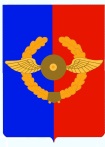 Российская ФедерацияИркутская областьУсольское районное муниципальное образованиеД У М АГородского поселенияСреднинского муниципального образованиячетвертого созываР Е Ш Е Н И ЕОт 2020г.                               п. Средний                                             № О внесении изменений и дополнений в Устав городского поселения Среднинского муниципального образованияС целью приведения Устава городского поселения Среднинского муниципального образования в соответствие с действующим законодательством, учитывая изменения, внесенные в Федеральный закон № 131-ФЗ от 06.10.2003 г. «Об общих принципах организации местного самоуправления в Российской Федерации», Федеральным  законом от  20.07.2020г. № 241-ФЗ, Федеральным законом от 20.07.2020г. №236-ФЗ, Федеральным  законом от  24.04.2020г. № 148-ФЗ руководствуясь ст.ст.31, 45, 48 Устава городского поселения Среднинского муниципального образования, Дума  городского поселения Среднинского муниципального образованияРЕШИЛА: 1. Внести в Устав городского поселения Среднинского муниципального образования следующие изменения и дополнения:1.1.  Часть 3 статьи 1 изложить в следующей редакции:«3. Наименование муниципального образования – Среднинское городское поселение Усольского муниципального района Иркутской области.Сокращённое наименование – городское поселение Среднинское муниципальное образование. Сокращённое наименование может использоваться наравне с наименованием муниципального образования в официальных символах муниципального образования, наименованиях органов местного самоуправления, выборных и иных должностных лиц местного самоуправления, а также в других случаях.»1.2. Статью 1 дополнить частью 4:«4. Понятия «Среднинское городское поселение», «поселение», «городское поселение», «муниципальное образование» далее по тексту настоящего Устава используются в равной мере для обозначения Среднинского муниципального образования.»1.3. Часть 1 статьи 6.1. дополнить пунктом 17 следующего содержания:«17) предоставление сотруднику, замещающему должность участкового уполномоченного полиции, и членам его семьи жилого помещения на период замещения сотрудником указанной должности.»1.4. Устав дополнить новой статьей 14.1 следующего содержания:«Статья 14.1. Инициативные проекты1. В целях реализации мероприятий, имеющих приоритетное значение для жителей поселения или его части, по решению вопросов местного значения или иных вопросов, право решения, которых предоставлено органам местного самоуправления Среднинского муниципального образования, в местную администрацию может быть внесен инициативный проект. Порядок определения части территории поселения, на которой могут реализовываться инициативные проекты, устанавливается нормативным правовым актом Думы поселения.2. С инициативой о внесении инициативного проекта вправе выступить инициативная группа, численность которой определена нормативным правовым актом Думы поселения, органы территориального общественного самоуправления. Право выступить инициатором проекта в соответствии с нормативным правовым актом Думы поселения может быть предоставлено также иным лицам, осуществляющим деятельность на территории поселения.3. Инициативный проект до его внесения в местную администрацию подлежит рассмотрению на сходе,  собрании или конференции граждан, в том числе на собрании или конференции граждан по вопросам осуществления  территориального общественного самоуправления,  в целях обсуждения инициативного проекта, определения его соответствия интересам жителей поселения или его части, целесообразности реализации инициативного проекта, а также принятия сходом, собранием или конференцией граждан решения о поддержке инициативного проекта. При этом возможно рассмотрение нескольких инициативных проектов на одном собрании или на одной конференции граждан.Нормативным правовым актом Думы поселения предусмотрена возможность выявления мнения граждан по вопросу о поддержке инициативного проекта также путем опроса граждан, сбора их подписей.4. Информация о внесении инициативного проекта в местную администрацию подлежит опубликованию в периодическом печатном издании газеты «Новости» и размещению на официальном сайте администрации Среднинского муниципального образования в информационно-телекоммуникационной сети «Интернет»  в течение трех рабочих дней со дня внесения инициативного проекта в местную администрацию и должна содержать сведения, указанные в части 3 статьи 26.1 Федерального закона №131-ФЗ, а также об инициаторах проекта. 5. Инициативный проект подлежит обязательному рассмотрению местной администрацией в течение 30 календарных дней со дня его внесения. Местная администрация по результатам рассмотрения инициативного проекта принимает одно из следующих решений:1) поддержать инициативный проект и продолжить работу над ним в пределах бюджетных ассигнований, предусмотренных решением о местном бюджете, на соответствующие цели и (или) в соответствии с порядком составления и рассмотрения проекта местного бюджета (внесения изменений в решение о местном бюджете);2) отказать в поддержке инициативного проекта и вернуть его инициаторам проекта с указанием причин отказа в поддержке инициативного проекта.6. Порядок выдвижения, внесения, обсуждения, рассмотрения инициативных проектов, а также проведения их конкурсного отбора устанавливается Думой поселения. 7. Проведение конкурсного отбора инициативных проектов возлагается на коллегиальный орган (комиссию), порядок формирования и деятельности которого определяется нормативным правовым актом Думы поселения. Состав коллегиального органа (комиссии) формируется местной администрацией. 8. Инициаторы проекта, другие граждане, проживающие на территории поселения, уполномоченные сходом, собранием или конференцией граждан, а также иные лица, определяемые законодательством Российской Федерации, вправе осуществлять общественный контроль за реализацией инициативного проекта в формах, не противоречащих законодательству Российской Федерации.9. Информация о рассмотрении инициативного проекта местной администрацией, о ходе реализации инициативного проекта, в том числе об использовании денежных средств, об имущественном и (или) трудовом участии заинтересованных в его реализации лиц, подлежит опубликованию в периодическом печатном издании газеты «Новости» и размещению на официальном сайте администрации Среднинского муниципального образования в информационно-телекоммуникационной сети «Интернет». Отчет местной администрации об итогах реализации инициативного проекта подлежит опубликованию в периодическом печатном издании газете «Новости» и размещению на официальном сайте администрации Среднинского муниципального образования в информационно-телекоммуникационной сети «Интернет» в течение 30 календарных дней со дня завершения реализации инициативного проекта.»1.5. Часть 6 статьи 15 дополнить частью 6.1. следующего содержания:«6.1. Обсуждение инициативного проекта и принятие решения по вопросу о его одобрении.»1.6. часть 9 статьи 15 дополнить пунктом 5 следующего содержания:«5) могут выдвигать инициативный проект в качестве инициаторов проекта.»;1.7. в части 1 статьи 17 после слов: «и должностных лиц местного самоуправления» дополнить словами: «, обсуждения вопросов внесения инициативных проектов и их рассмотрения»;1.8. Часть 2 статьи 17 дополнить новым абзацем следующего содержания:«В собрании граждан по вопросам внесения инициативных проектов и их рассмотрения вправе принимать участие жители поселения, достигшие шестнадцатилетнего возраста. Порядок назначения и проведения собрания граждан в целях рассмотрения и обсуждения вопросов внесения инициативных проектов определяется нормативным правовым актом Думы поселения.»1.9. Часть 2 статьи 19 дополнить вторым предложением следующего содержания:«В опросе граждан по вопросу выявления мнения граждан о поддержке инициативного проекта вправе участвовать жители поселения или его части, в которых предлагается реализовать инициативный проект, достигшие шестнадцатилетнего возраста.»1.10. Часть 3 статьи 19 дополнить пунктом 3 следующего содержания: «3) жителей поселения или его части, в которых предлагается реализовать инициативный проект, достигших шестнадцатилетнего возраста, - для выявления мнения граждан о поддержке данного инициативного проекта.»1.11. часть 4 статьи 19 изложить в новой редакции:«4. Решение о назначении опроса граждан принимается Думой поселения. Для проведения опроса граждан может использоваться официальный сайт администрации Среднинского муниципального образования в информационно-телекоммуникационной сети "Интернет". В нормативном правовом акте Думе поселения о назначении опроса граждан устанавливаются:1) дата и сроки проведения опроса;2) формулировка вопроса (вопросов), предлагаемого (предлагаемых) при проведении опроса;3) методика проведения опроса;4) форма опросного листа;5) минимальная численность жителей муниципального образования, участвующих в опросе;6) порядок идентификации участников опроса в случае проведения опроса граждан с использованием официального сайта администрации Среднинского муниципального образования в информационно-телекоммуникационной сети "Интернет".»1.12. Пункт 1 части 6 статьи 19 дополнить словами: «, или жителей муниципального образования;»1.13. Часть 1 статьи 31 дополнить пунктом 3.1. следующего содержания:«3.1) установление порядка выдвижения, внесения, обсуждения, рассмотрения инициативных проектов, а также проведения их конкурсного отбора;»1.14. Пункт 1 части 8 статьи 36 устава изложить в следующей редакции:«1) Депутату Думы муниципального образования для осуществления своих полномочий на непостоянной основе гарантируется сохранение места работы (должности) на период, продолжительность которого составляет в совокупности двух рабочих дней в месяц.» 1.15. Часть 4 статьи 38 дополнить пунктом 4.1. следующего содержания: «4.1) рассмотрение и обеспечение реализации инициативных проектов;»1.16. Устав дополнить новой статьей 67.1. следующего содержания:«Статья 67.1. Финансовое и иное обеспечение реализации инициативных проектов1. Источником финансового обеспечения реализации инициативных проектов, предусмотренных статьей 26.1 Федерального закона №131-ФЗ, являются предусмотренные решением о местном бюджете бюджетные ассигнования на реализацию инициативных проектов, формируемые в том числе с учетом объемов инициативных платежей и (или) межбюджетных трансфертов из бюджета Иркутской области, предоставленных в целях финансового обеспечения соответствующих расходных обязательств муниципального образования.2. Под инициативными платежами понимаются денежные средства граждан, индивидуальных предпринимателей и образованных в соответствии с законодательством Российской Федерации юридических лиц, уплачиваемые на добровольной основе и зачисляемые в соответствии с Бюджетным кодексом Российской Федерации в местный бюджет в целях реализации конкретных инициативных проектов.3. В случае, если инициативный проект не был реализован, инициативные платежи подлежат возврату лицам (в том числе организациям), осуществившим их перечисление в местный бюджет. В случае образования по итогам реализации инициативного проекта остатка инициативных платежей, не использованных в целях реализации инициативного проекта, указанные платежи подлежат возврату лицам (в том числе организациям), осуществившим их перечисление в местный бюджет.Порядок расчета и возврата сумм инициативных платежей, подлежащих возврату лицам (в том числе организациям), осуществившим их перечисление в местный бюджет, определяется нормативным правовым актом Думы поселения.4. Реализация инициативных проектов может обеспечиваться также в форме добровольного имущественного и (или) трудового участия заинтересованных лиц.2. Поручить главе городского поселения Среднинского муниципального образования:2.1. Предоставить в Управление Министерства юстиции Российской Федерации по Иркутской области в течении 15 дней муниципальный правовой акт о внесении изменений в Устав городского поселения Среднинского муниципального образования на государственную регистрацию.2.2. Опубликовать муниципальный правовой акт о внесении изменений в Устав городского поселения Среднинского муниципального образования после государственной регистрации в течение 7 дней и направить в Управление Министерства юстиции Российской Федерации по Иркутской области сведения об источнике и о дате официального опубликования для включения указанных сведений в государственный реестр уставов муниципальных образований Иркутской области в 10-дневный срок.3. Настоящее решение вступает в законную силу после государственной регистрации и дня официального опубликования. Глава городского поселения Среднинского муниципального образования	                                                                               В.Д.БарчуковПредседатель Думы городского поселения Среднинского муниципального образования                             Е.Ю.Евсеев